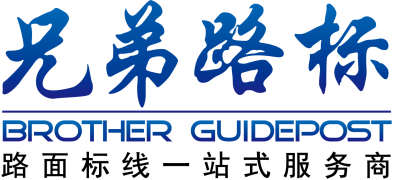 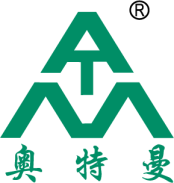 SD-1双组份多功能划线机使用说明书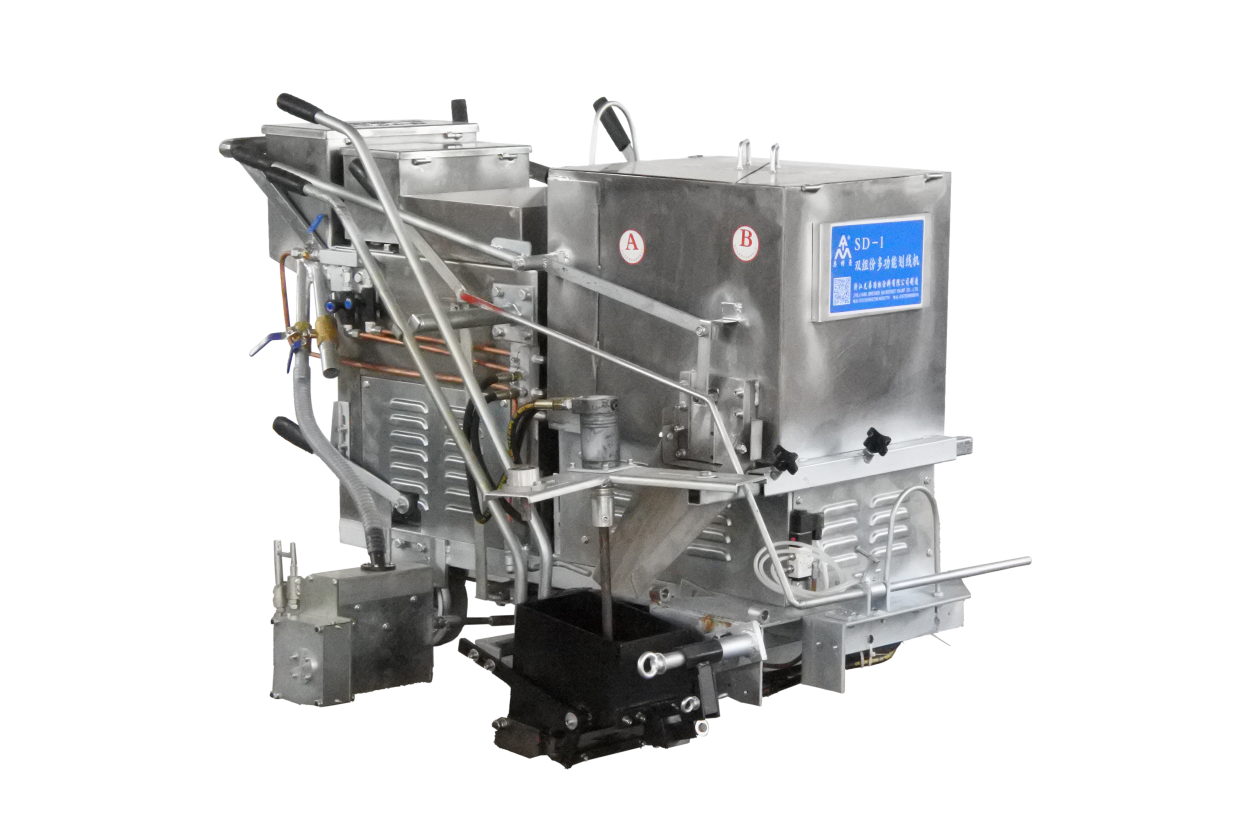 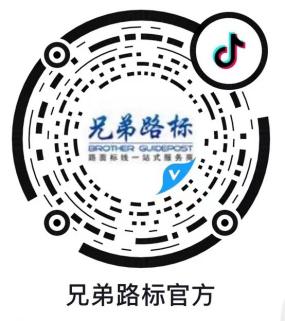 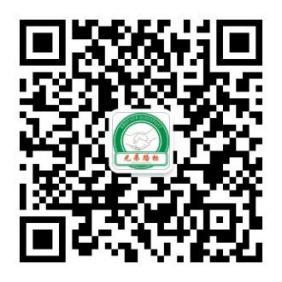 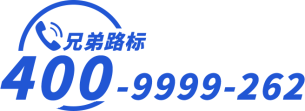 本手册的用途本手册介绍了双组份多功能划线机的安全须知、使用方法、常见故障排查与零配件名称。本设备的应用用于使用双组份刮涂型标线涂料、双组份振荡型标线涂料、双组份结构型标线涂料施划道路标识，为了提高标线品质、提升使用体验，推荐配合本公司生产的：装箱一览表拆除包装后，请先对照此表检查配件装箱情况：设备使用安全规程以下为针对本设备的设置、使用、接地、维护及修理的警告。惊叹号符号表示一般性警告，而各种危险符号则表示与特定的操作过程有关的危险。标线设备售后服务内容为了更好地给客户提供全方位售后服务，我司本着追求卓越、服务周到、用户满意的原则，对产品售后政策做如下说明1、保修原则1.1保修时间：保修期为一年，质量保修期的起始日期以销售发票日期算起，若无法提供发票信息的，则以设备铭牌上的生产批号为准，超过保修日期的，不予保修；1.2保修范围：我司销售的所有奥特曼牌(ATM）标线设备，不包括易损件及耗材（详见易损件、耗材单）；1.3保修内容：用户在按照“产品使用说明和相关规定正常使用、保养、维护”的前提下，且产品在质量保修期以内，产品出现因制造、设计、原材料等设备自身引起的质量问题，造成设备故障或损坏，经本公司鉴定确属设备自身问题，给予保修服务。保修期内不予保修的情况与范围2.1日常保存、使用、操作、维护不当、人为造成设备损坏的（包含零部件）；2.2没有按照产品使用说明书规定使用、保养、维护的；2.3设备正常的消耗件、磨损件等不在保修范围内的；2.4设备铭牌代码与实物不符的；2.5用户私自改装设备结构、加装部件、随意施焊、拆除设备总成、零部件所引起的损坏和一切问题的；2.6出现故障、异常等问题后，擅自进行故障处理或更换零部件造成设备损坏；2.7严重超负荷、超限使用导致损坏的；2.8擅自更换非我司认可的配件造成损坏的；2.9设备在运行过程中出现异常故障，不及时停机检查、排除故障，造成设备及零部件损坏的；2.10因自然环境灾害，如：地震、洪水、风暴、闪电等不可抗力造成设备损坏的；2.11运输途中人为因素造成的产品缺陷，如：产品表面磕碰损伤、变形、划伤等；免费技术指导与有偿维修服务3.1凡是购买或使用“奥特曼”牌(ATM）标线设备系列产品的客户，无论是否在保修期以内，都享有我司提供的免费技术咨询和技术指导；3.2设备不符合保修条件的，我司将以优惠价格给客户提供有偿维修服务；特别申明4.1由于设备的持续更新，本详单所陈列的易损件、耗材仅作参考，具体易损件、耗材型号以本公司设备维修管理人员鉴定为准；4.2以上条款所涉及的调试安装服务及售后维修服务需提前报备至我司售后服务部，未经提前报备的设备，我司有权拒绝维修；4.3设备一经售出，以上公告内容随设备一同送达客户，视同客户已完全知晓，如有任何问题，可拨打我司免费售后服务热线400-9999-262，同时该公告内容的最终司法解释权归我司所有。易损件、耗材清单耗材：磨头、硅胶皮、料斗后刮板、料斗石棉条、雨线斗成型板、离心式离合器、线缆、双组份混合芯、滤网、微珠管、清扫机钢丝刷、磨头轴、空气滤清器、料门斗。易损件：照明灯、警示灯、电磁阀、气缸、开关、整流器、皮带、点火枪、减压阀、针阀、球阀、液压阀、密封圈、胶轮、塑料制品、轴承、拉线、拉线手柄、落地刀片、定位器、管件、温度计、链条、柱塞泵密封钢球、压力表、液压马达、多路阀、联轴器、风叶、涂料料斗、油门线。部件一览SD-1 双组份多功能划线机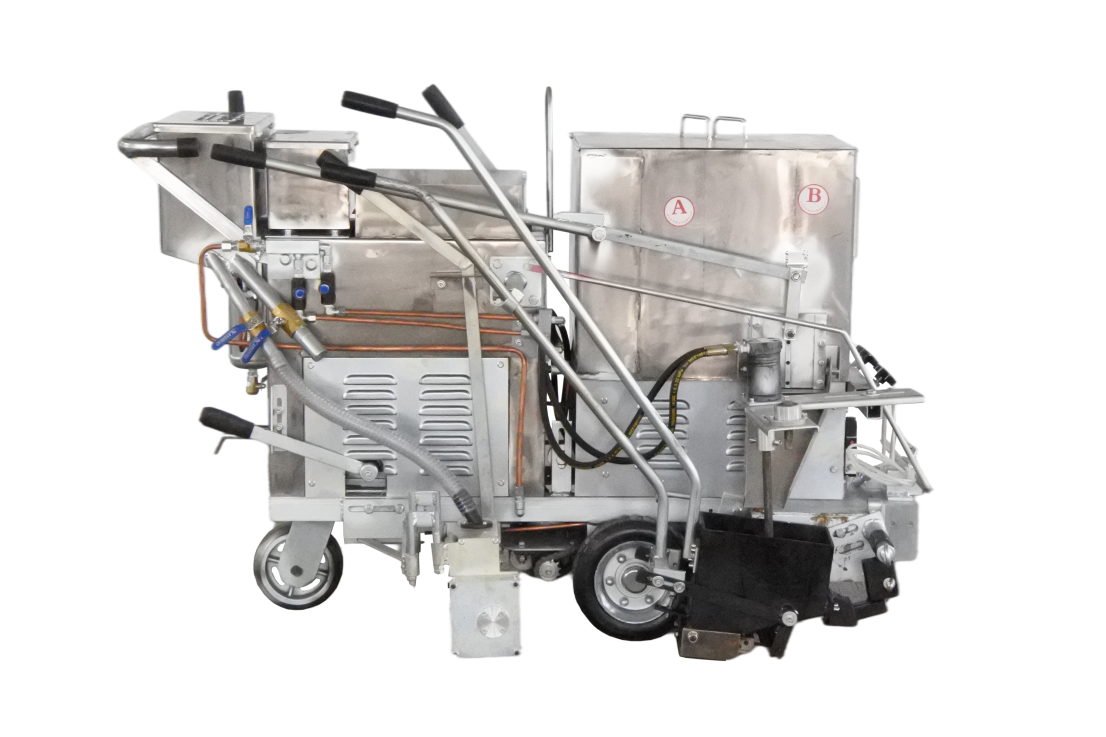 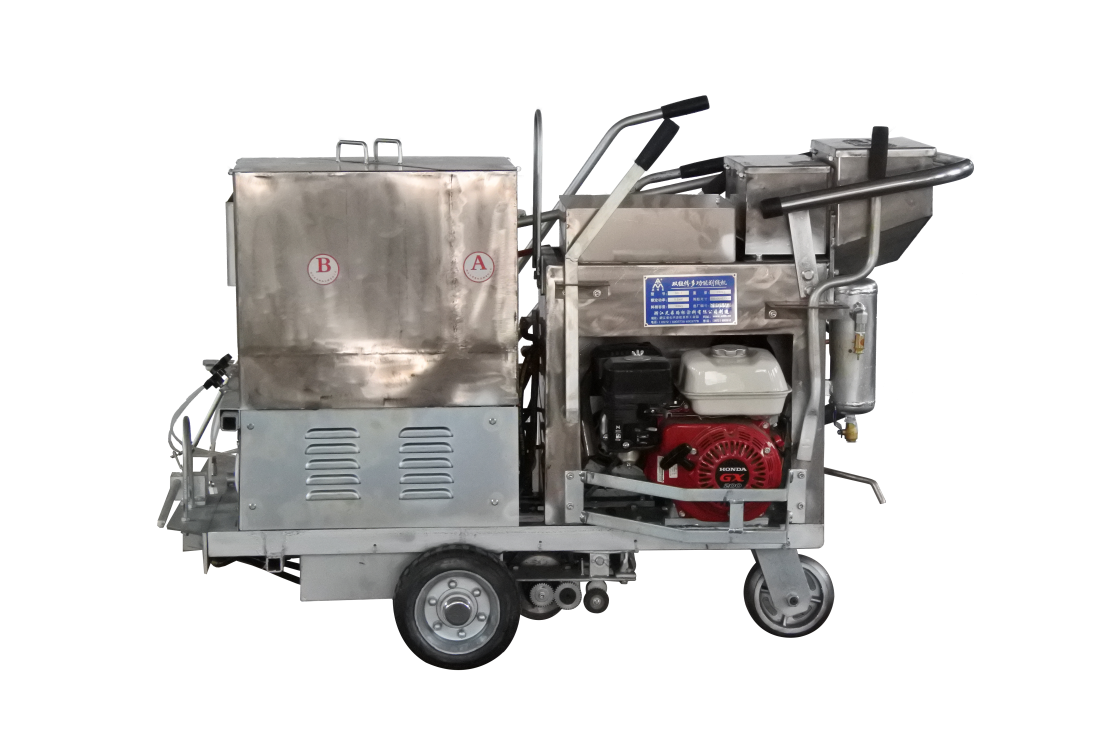 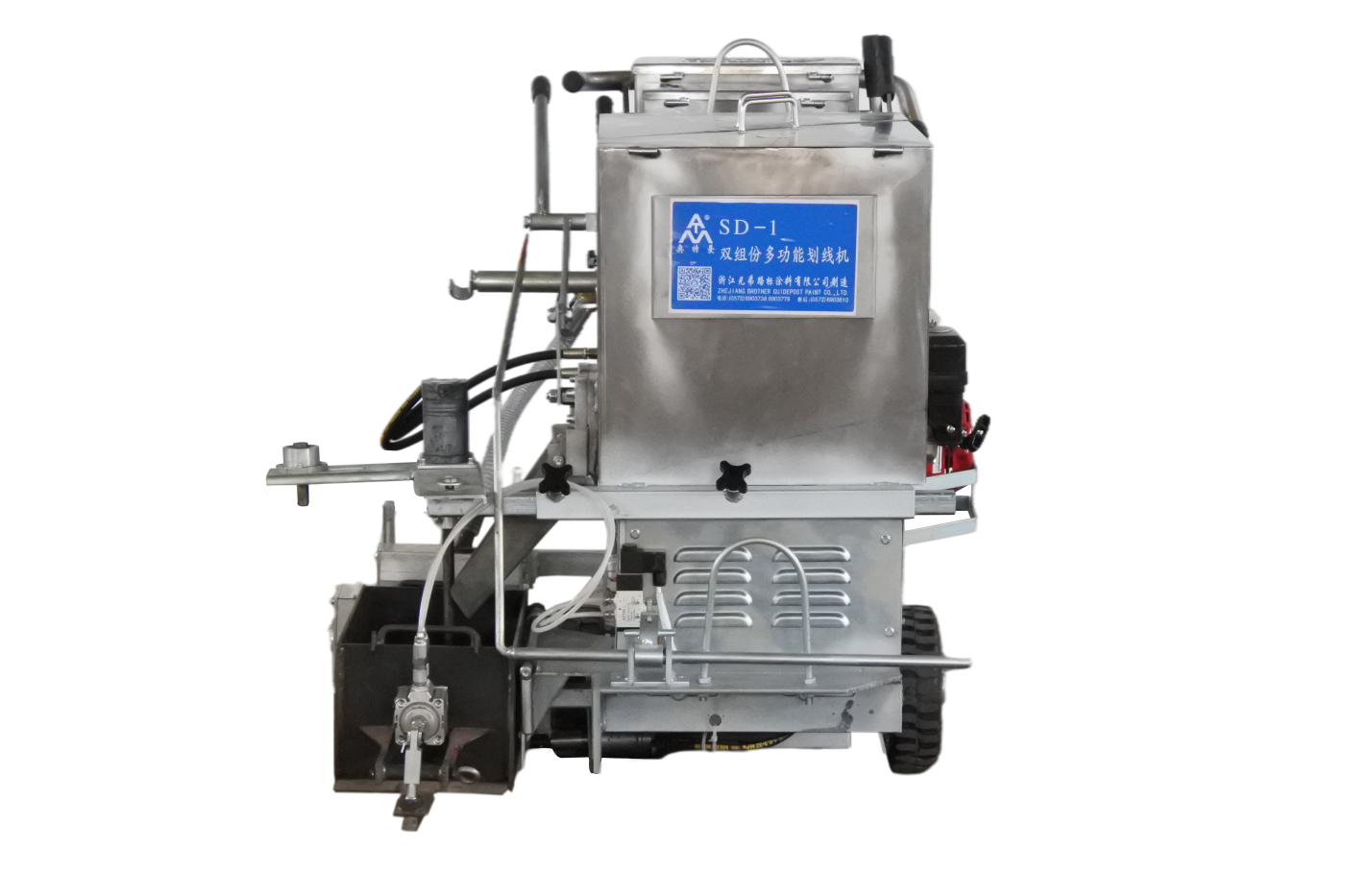 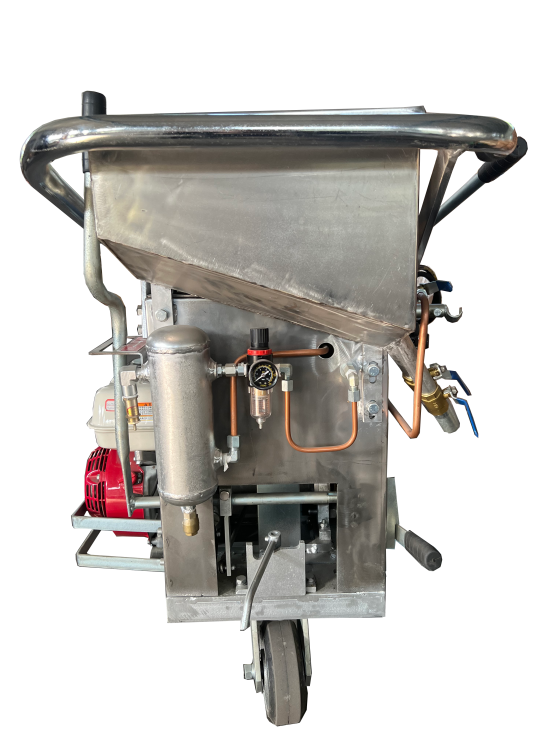 使用步骤使用前设备检查、调试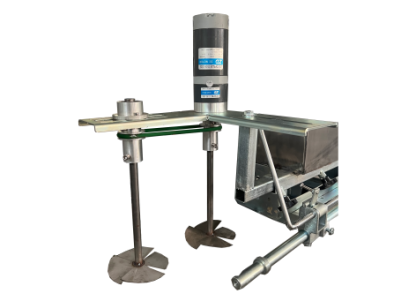 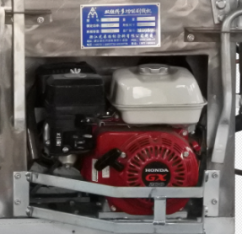 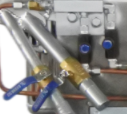 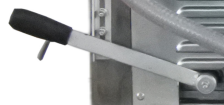 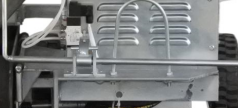 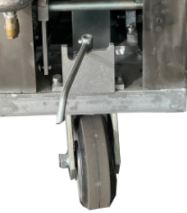 施工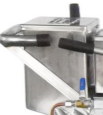 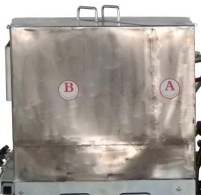 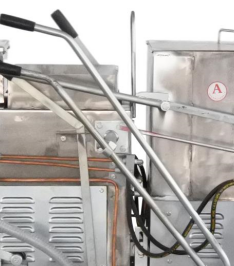 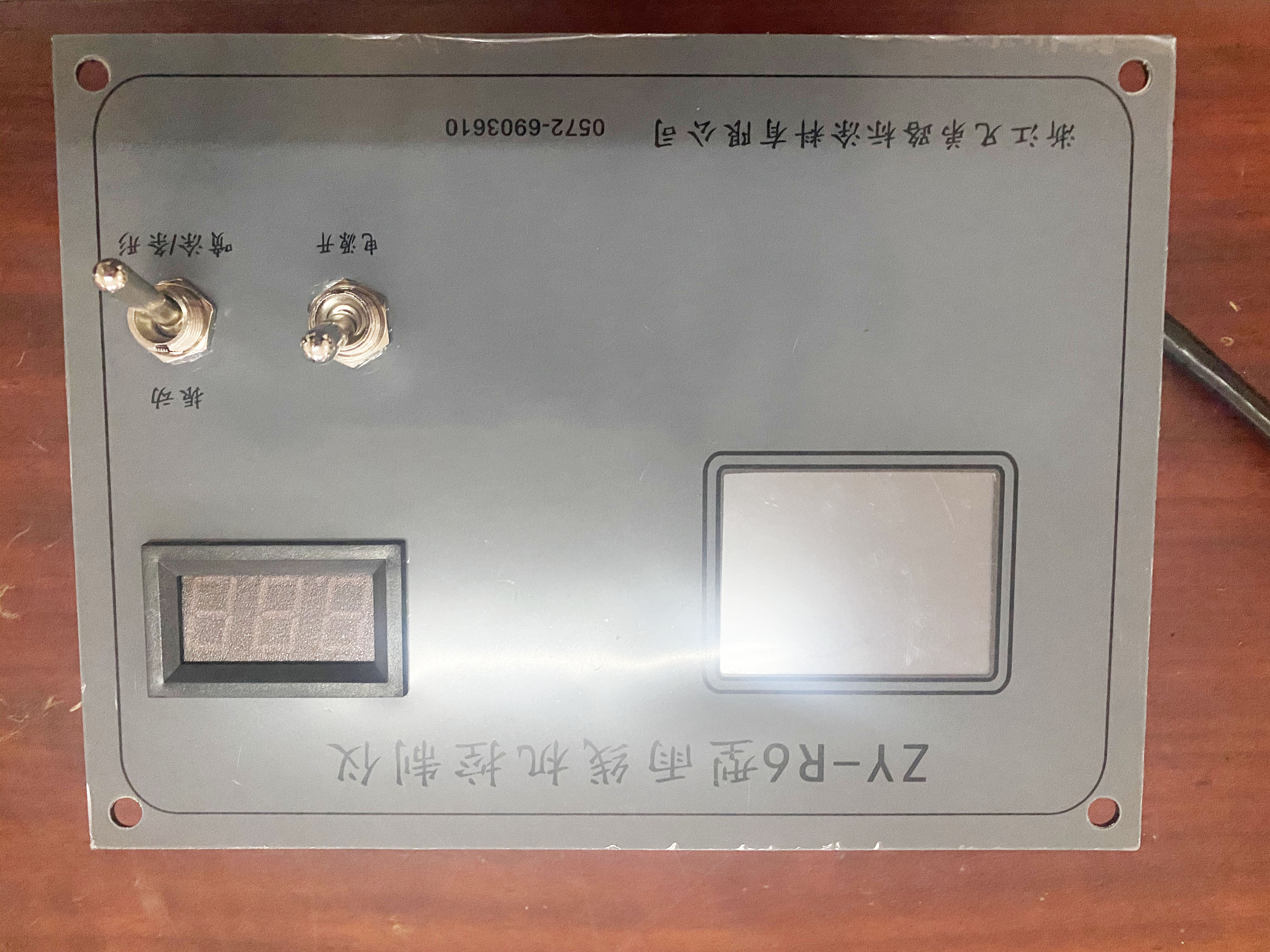 收工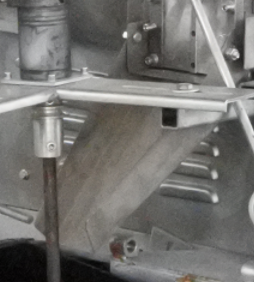 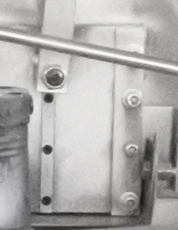 日常维护常见故障操作手册①开机：打开“电源开”；②工作：打开“振动”施划振荡标线； 打开“喷涂条形”施划喷涂或振荡条形。③修改：控制器屏幕为触摸屏，直接点击“凸起长度”“平涂长度”修改数值，“参数”为修正数值，标准为“1.43”，如有误差可直接点击修改。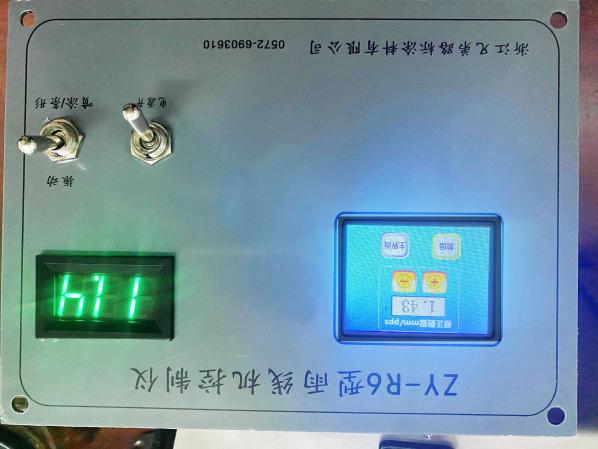 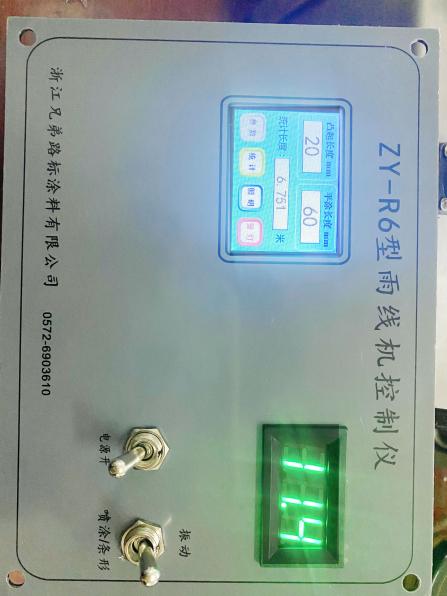 ④统计：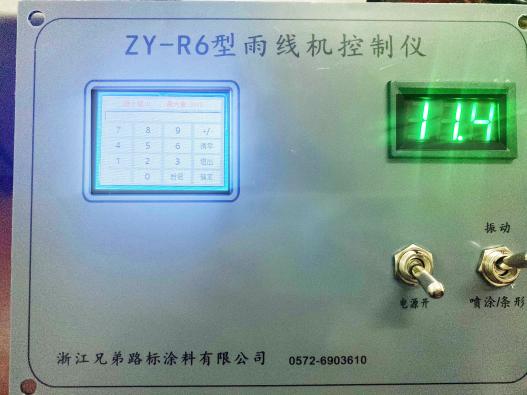 屏幕上“统计”按键为施工长度统计，点击“统计”开始计数，关机保存数值，再开机累计计数，长按“统计”三秒归零。“警灯”“照明”为警灯、照明开关。常见故障及排除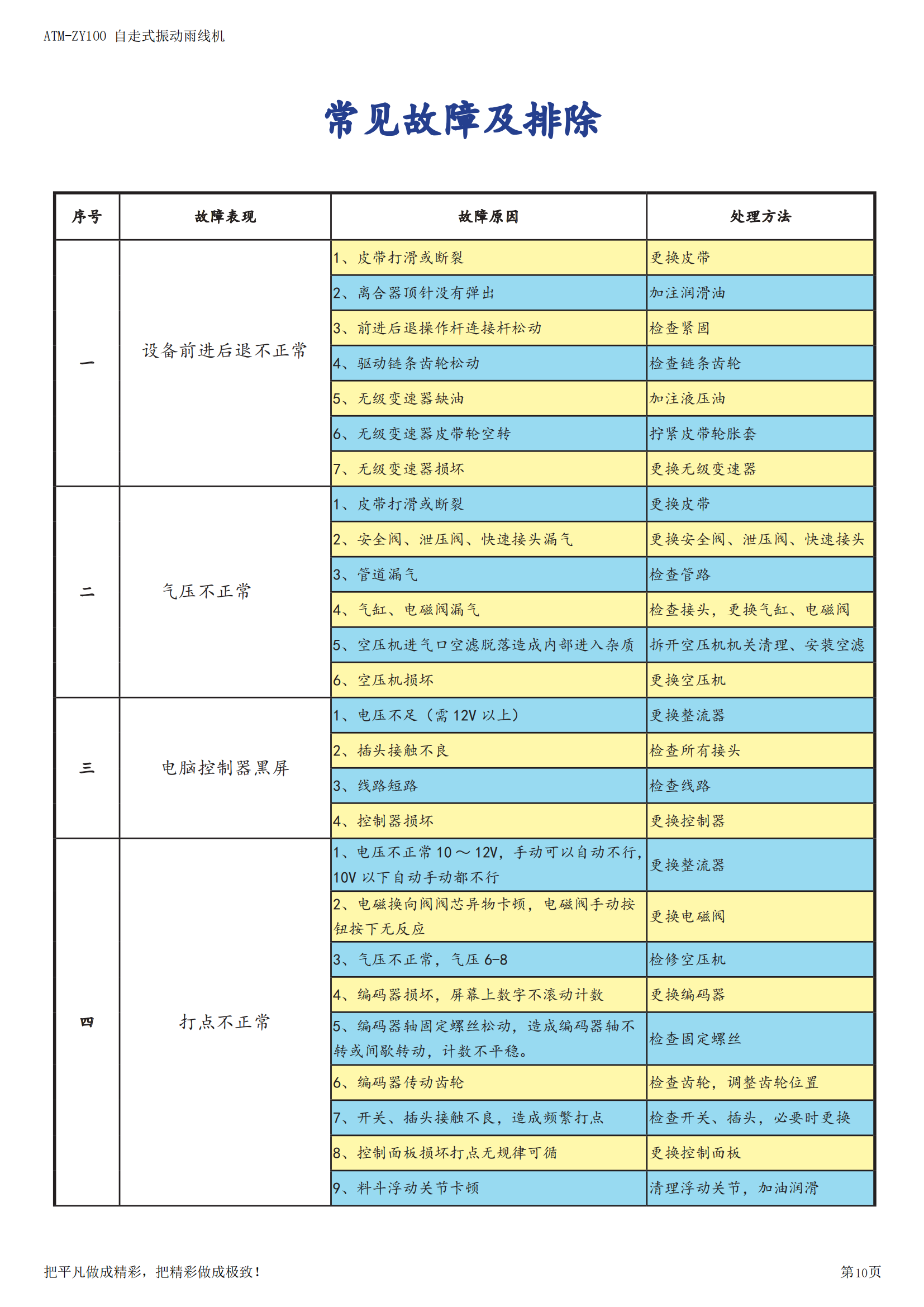 适用于：SD-1 双组份多功能划线机本说明书仅供参考，以实物为准。2023版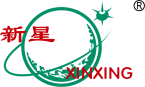 双组份刮涂型标线涂料双组份振荡型标线涂料双组份结构型标线涂料SD-1 双组份多功能划线机电磁阀1个，50*15气缸1个，内六角扳手1套，机油枪1把，火花塞扳手1只，整流器1个，A610皮带1根，A813皮带1根，A1219皮带1根，快速接头1个，截流阀1个，手动搅拌桨叶2个，料斗清洗盆1个工具包内六角1套，扳手1把，说明书1份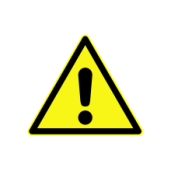 警告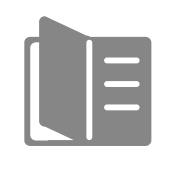 使用前务必阅读此说明书。使用前务必阅读此说明书。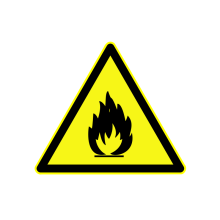 火灾和爆炸危险为避免火灾及爆炸：• 仅在通风良好的地方使用此设备。• 保持工作区清洁，无溶剂、碎片、汽油等杂物。火灾和爆炸危险为避免火灾及爆炸：• 仅在通风良好的地方使用此设备。• 保持工作区清洁，无溶剂、碎片、汽油等杂物。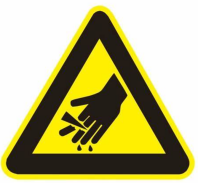 小心伤手请勿触碰旋转中的扇叶，以防割伤。小心伤手请勿触碰旋转中的扇叶，以防割伤。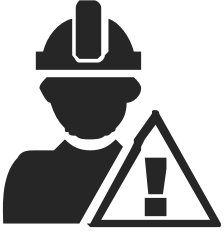 施工时请做好警示提醒工作，准备好施工标牌、安全锥、反光背心等，确保施工人员的安全。施工时请做好警示提醒工作，准备好施工标牌、安全锥、反光背心等，确保施工人员的安全。序号名称序号名称1微珠箱13料斗斗托2扶手14搅拌马达油管3高压液压油阀门15搅拌桨叶4搅拌马达截流阀16料门板开关手柄5狼牙棒马达截流阀17料门板6微珠阀门18搅拌马达7微珠管19搅拌马达支架8无级变速器皮带张紧轮手柄20放料槽9撒播器支架21结构型斗安装环10微珠离合器手柄22料斗十字吊架11微珠撒播器23刮涂料斗12料斗手柄序号名称序号名称24涂料桶33发动机油箱25指针34发动机26液压油箱35发动机开关27前轮36发动机冈门扳手28吊装环37定位器推杆29离合器手柄38发动机启动反冲拉绳30工具箱39定位轮31前进后退操作手柄40微珠离合器离合齿轮32安全阀序号名称序号名称41刮涂推动斗托46结构型斗42副搅拌座47料门拔叉43搅拌马达支架48料斗开关气缸44料斗开关气缸气管49指针定位器45搅拌桨叶50电磁阀序号名称序号名称51储蓄罐55发动机熄火开关52气源处理器56排气阀53气压表57定位器54安全阀58定位轮叉维护内容1施划结束后，请彻底清洗料斗，涂料干结成块后将影响料斗使用，甚至有报废风险。。2划线斗在使用过程中，请轻抬轻放，避免损伤刀片。故障原因解决方法车跑偏定位不准松开定位轮固定螺钉根据偏转方向进行调节。线型毛边落地刀片损坏更换落地刀片电驱式无法向前或向后行动电量不够更换电池或对电池进行充电